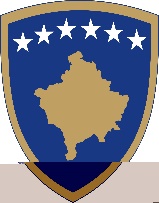 REPUBLIKA E KOSOVËS/REPUBLIKA KOSOVA/  OF KOSOVAQEVERIA E KOSOVËS / VLADA KOSOVA /GOVERNMENT OF KOSOVA Ministria e ShËndetësisë/ Ministarstvo zdravstva/ MINSTRY OF HEALTHAgjencia e Kosovës për Produkte dhe Pajisje Medicinale/Kosovska Agencija za Medicinske Proizvode i Opremu/Kosovo Medicines Agency NJOFTIMPas njoftimit në rrjetin social të AKPPM-së dhe në hyrje të AKPPM-së nga ana e UD e KE për masat parandaluese nga Corona virus COVID-19 po ju përcjelli njoftimin e Departamentit të Autorizim Marketingut:Duke marrë parasysh masat parandaluese në funksion të mbrojtjes nga Corona Virus Covid-19 të dala nga mbledhja e Qeverisë me dt. 11.03.2020 propozoj që për këtë periudhë kohore të ndërpriten takimet me palë dhe të gjitha aplikimet të bëhen vetëm online.Ripërtrirjet mund të aplikojnë me e-mail dhe fletëpagesa të merret pasi të kryhet periudha e ndalesës që për momentin është deri me 27 Mars, 2020 dhe data e aplikimit do ti llogaritet ajo që evidentohet në e-mail në mënyrë që mos të ju skadoj afati I aplikimit.Variacionet nuk janë emergjencë, nëse ka ndonjë që është me urgjencë ( të përcillet dëshmi e urgjencës) prap të aplikojnë me e-mail dhe fletëpagesa merret pas periudhës së ndalesës.Dokumentacioni shtesë të dërgohet me e-mail dhe data e e-mailit zyrtar llogaritet edhe datë e pranimit të dokumentacionit shtesë.Certifikatat dhe Aprovimet e variacioneve do të ju përcillen me e-mail zyrtar.Ju falëminderit në mirëkuptim.Departamenti I Autorizim Marketingut                                        	Prishtinë,  12.03.2020